ESCUELA POLITÉCNICA NACIONALESCUELA DE FORMACIÓN DE TECNÓLOGOS  TECNOLOGÍA EN ……………..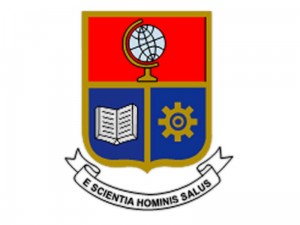 Laboratorio de ……………………INFORMEPráctica No:   ___Tema: 	    _______________________________________________                                                                         Realizado por:Estudiante:	  	   			    	           Grupo:	(Espacio Reservado)Fecha de entrega: ____ / ____ / ____	f. _________________________			   Año         mes            día			    Recibido por:  Sanción: ____________________________________________________PERÍODO  2016 – ATEM425L - LABORATORIO DE ………….INFORME- PRÁCTICA XResumenRealizar una síntesis de la realización de la practica en la que se mencione como se cumplieron los objetivos y que resultados se obtuvieron Marco teórico Esta sección debe incluir una investigación sobre los temas que fueron relevantes y que facilitaron  la realización de la práctica  DesarrolloSe debe incluir el procedimiento que explique cómo se desarrolló la práctica. Adicionalmente se deberá incluir los circuitos implementados con una breve descripción de los mismos. Análisis de resultadosEl análisis debe ser construido en base al desarrollo de la práctica, se debe indicar si los circuitos implementados cumplieron con los requerimientos solicitados en la hoja guía, en caso que haya sido necesario modificar o rediseñar los circuitos se debe detallar los cambios realizados con su debida justificación.CuestionarioEn caso de haber sido solicitado en la hoja guía un cuestionario para el informe, se deberá desarrollarlo en esta sección.Conclusiones y recomendacionesLas conclusiones deben estar en función de los objetivos que fueron obtenidos como resultado de la realización de la práctica.Bibliografía / ReferenciasLas fuentes bibliografías empleadas en el desarrollo del informe deberán ser citadas empleando el sistema de referencias de la IEEE.Anexos En esta sección se debe colocar cualquier imagen a incluirse dentro del informe y que ocupe más de media página, para lo que se deberá referenciarla en el documento (ver anexo)Adicionalmente se debe incluir las hojas de datos creadas durante la sesión de laboratorio, las cuales evidencian la realización de la práctica.